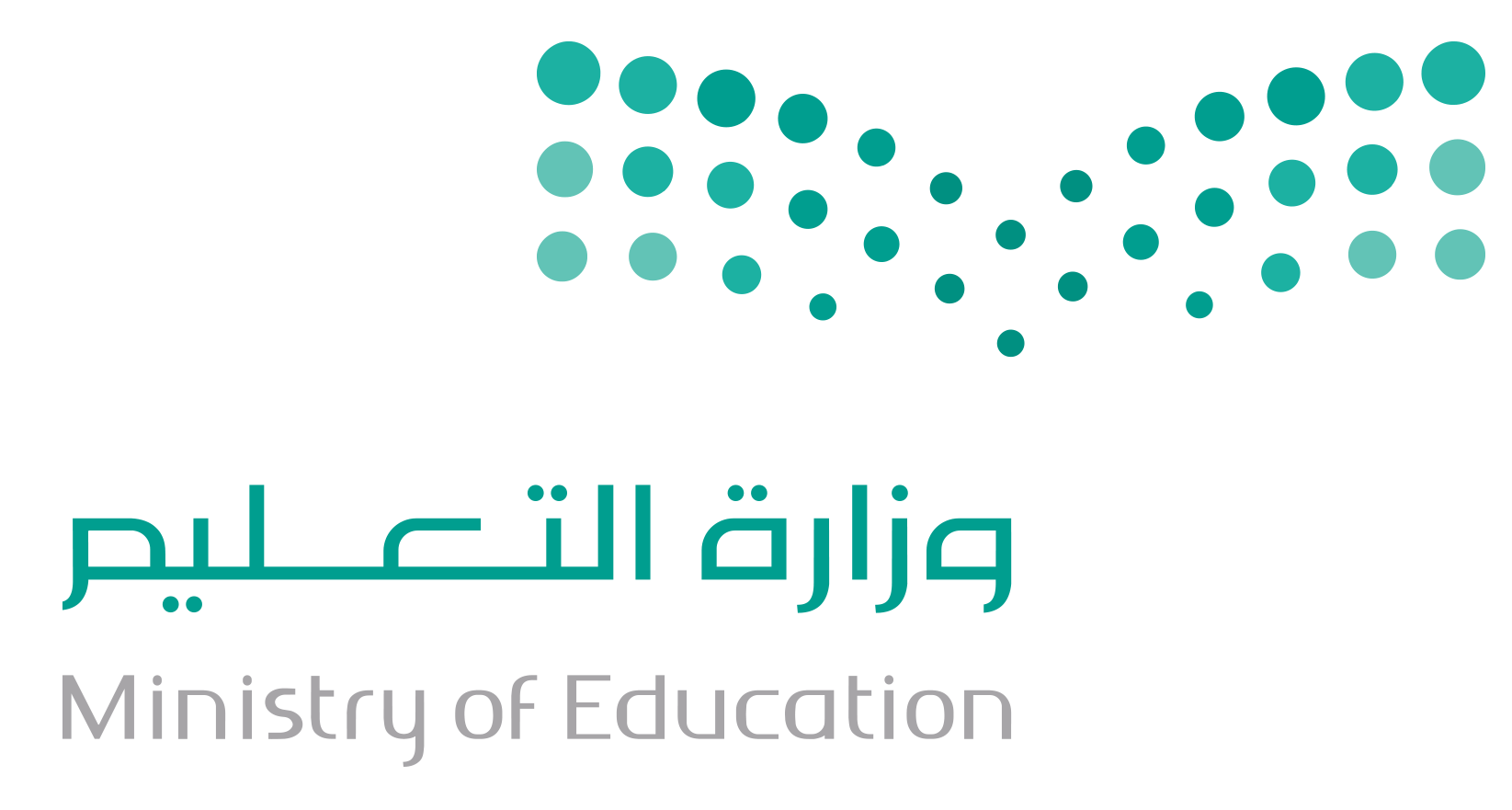 اسم الطالب/ـةاسم الطالب/ـةالقياسالقياسالقياسالقياسكيف تتغير المادةكيف تتغير المادةكيف تتغير المادةكيف تتغير المادةالمخاليطالمخاليطالمخاليطالمخاليطالقوى والحركةالقوى والحركةالقوى والحركةالقوى والحركةاسم الطالب/ـةاسم الطالب/ـةالحضورالمشاركةالواجبالمهماتالحضورالمشاركةالواجبالمهماتالحضورالمشاركةالواجبالمهماتالحضورالمشاركةالواجبالمهمات123456789101112131415161718192021اسم الطالب/ـةاسم الطالب/ـةتغير الحركةتغير الحركةتغير الحركةتغير الحركةالحرارة الحرارة الحرارة الحرارة الكهرباءالكهرباءالكهرباءالكهرباءالمغناطيسيةالمغناطيسيةالمغناطيسيةالمغناطيسيةاسم الطالب/ـةاسم الطالب/ـةالحضورالمشاركةالواجبالمهماتالحضورالمشاركةالواجبالمهماتالحضورالمشاركةالواجبالمهماتالحضورالمشاركةالواجبالمهمات123456789101112131415161718192021